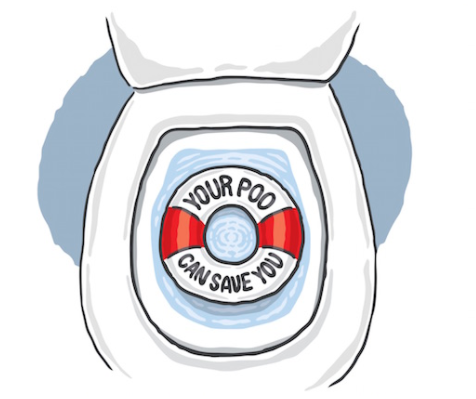 Bowel Cancer is a common cancer in the UK.Early detection really helps with the chance of cure.Please come and see your doctor if:You notice blood in your pooYou have a persistent change in bowel habitYou have unexplained weight lossYou have extreme tirednessYou notice a lump  or pain in your stomach